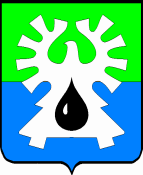 МУНИЦИПАЛЬНОЕ ОБРАЗОВАНИЕ ГОРОД УРАЙ           ХАНТЫ-МАНСИЙСКИЙ АВТОНОМНЫЙ ОКРУГ - ЮГРАДУМА ГОРОДА УРАЙ                                          РЕШЕНИЕот 28 февраля 2008                                                                                            № 2Об установлении размеров должностных окладов по должностям муниципальной службы  муниципального образования городской округ город Урай (в редакции решений Думы от 05.03.2011 №15, от 15.03.2012 №23, от 28.02.2013 №14,от 12.07.2013 №48, от 12.10.2015 №97)На основании статьи 22 Федерального закона от 02.03.2007 №25-ФЗ «О муниципальной службе в Российской Федерации» Дума города Урай решила:1. Установить  размеры должностных окладов по должностям муниципальной службы, учреждаемым для обеспечения исполнения полномочий Думы города Урай согласно приложению №1.2. Установить  размеры должностных окладов по должностям муниципальной службы, учреждаемым для обеспечения исполнений полномочий главы города Урай согласно приложению №2.3. Установить  размеры должностных окладов по должностям муниципальной службы, учреждаемым для обеспечения исполнения полномочий администрации города Урай и органов администрации города Урай (исполнительно-распорядительного органа муниципального  образования) согласно приложению №3.4. Размеры должностных окладов муниципальных служащих подлежат индексации в случае изменения должностных окладов лиц, замещающих должности государственной гражданской службы автономного округа, через внесение изменений и дополнений в настоящее решение.5. Настоящее решение вступает в силу с момента его официального опубликования в газете «Знамя» и распространяется на правоотношения, возникшие с 1 января 2008 года.6. Признать утратившим силу решение Думы города Урай от 27.09.2007 №75 «Об установлении единой схемы должностных окладов муниципальных служащих города Урай».7. Контроль за выполнением решения возложить на заместителя главы города Урай по экономике и финансам   В.А.Широких.Глава города Урай 			         		                      П.И. Кукушкин									Приложение 1к решению Думы города Урайот 28.02.2008 № 2Приложение 2к решению Думы города Урайот 28.02.2008 № 2Приложение 3к решению Думы города Урайот 28.02.2008 № 2Приложение 4к решению Думы города Урайот 28.02.2008 № 2введено решением Думы от 15 марта 2012 № 23Размеры должностных окладов по должностям муниципальной службы, учреждаемым для обеспечения исполнения полномочий Думы города Урай(в редакции решения Думы от 05.03.2011 №15)Размеры должностных окладов по должностям муниципальной службы, учреждаемым для обеспечения исполнения полномочий Думы города Урай(в редакции решения Думы от 05.03.2011 №15)Размеры должностных окладов по должностям муниципальной службы, учреждаемым для обеспечения исполнения полномочий Думы города Урай(в редакции решения Думы от 05.03.2011 №15)ГруппаКатегория / наименование должностиРазмер должностного оклада                                (руб.)РуководительРуководительРуководительВысшаяруководитель аппарата 4194Главнаяначальник (заведующий) отдела, службы 3727Помощник (советник)Помощник (советник)Помощник (советник)Главнаяпресс-секретарь председателя представительного органа4133СпециалистСпециалистСпециалистВедущаяспециалист-эксперт2841Старшаяглавный специалист2645Старшаяведущий специалист2300Размеры должностных окладов по должностям муниципальной службы, учреждаемым для обеспечения исполнений полномочий главы города Урай(в редакции решения Думы от 05.03.2011 №15)Размеры должностных окладов по должностям муниципальной службы, учреждаемым для обеспечения исполнений полномочий главы города Урай(в редакции решения Думы от 05.03.2011 №15)Размеры должностных окладов по должностям муниципальной службы, учреждаемым для обеспечения исполнений полномочий главы города Урай(в редакции решения Думы от 05.03.2011 №15)ГруппаКатегория / наименование должностиРазмер должностного оклада                                (руб.)Помощник (советник)Помощник (советник)Помощник (советник)Главнаяпомощник, советник, консультант главы города4145Главнаяпресс-секретарь главы города4133Размеры должностных окладов по должностям муниципальной службы, учреждаемым для обеспечения исполнения полномочий администрации города Урай и органов администрации города Урай (исполнительно-распорядительного органа муниципального  образования)(в редакции решений Думы от 05.03.2011 №15, от 28.02.2013 №14, от 12.07.2013 №48, от 12.10.2015 №97)Размеры должностных окладов по должностям муниципальной службы, учреждаемым для обеспечения исполнения полномочий администрации города Урай и органов администрации города Урай (исполнительно-распорядительного органа муниципального  образования)(в редакции решений Думы от 05.03.2011 №15, от 28.02.2013 №14, от 12.07.2013 №48, от 12.10.2015 №97)Размеры должностных окладов по должностям муниципальной службы, учреждаемым для обеспечения исполнения полномочий администрации города Урай и органов администрации города Урай (исполнительно-распорядительного органа муниципального  образования)(в редакции решений Думы от 05.03.2011 №15, от 28.02.2013 №14, от 12.07.2013 №48, от 12.10.2015 №97)Размеры должностных окладов по должностям муниципальной службы, учреждаемым для обеспечения исполнения полномочий администрации города Урай и органов администрации города Урай (исполнительно-распорядительного органа муниципального  образования)(в редакции решений Думы от 05.03.2011 №15, от 28.02.2013 №14, от 12.07.2013 №48, от 12.10.2015 №97)Размеры должностных окладов по должностям муниципальной службы, учреждаемым для обеспечения исполнения полномочий администрации города Урай и органов администрации города Урай (исполнительно-распорядительного органа муниципального  образования)(в редакции решений Думы от 05.03.2011 №15, от 28.02.2013 №14, от 12.07.2013 №48, от 12.10.2015 №97)ГруппаКатегория / наименование должностиКатегория / наименование должностиРазмер должностного оклада                                (руб.)Размер должностного оклада                                (руб.)РуководительРуководительРуководительРуководительВысшаяВысшаястрока исключена решением Думы от 12.10.2015 №97строка исключена решением Думы от 12.10.2015 №97Высшаяпервый заместитель главы города в редакции решения Думы от 12.10.2015 №97первый заместитель главы города в редакции решения Думы от 12.10.2015 №9771717171Высшаязаместитель главы города строка в редакции решения Думы от 12.10.2015 №97заместитель главы города строка в редакции решения Думы от 12.10.2015 №9767046704Высшаяуправляющий деламиуправляющий делами50065006Высшаяпредседатель комитета председатель комитета 43304330Высшаяначальник управления начальник управления 43304330Главнаязаместитель председателя комитета заместитель председателя комитета 38623862Главнаязаместитель начальника управлениязаместитель начальника управления38623862Главнаяначальник управления в составе комитетаначальник управления в составе комитета41334133Главнаяначальник (заведующий) отдела, службы начальник (заведующий) отдела, службы 37273727Главнаязаместитель председателя комитета - начальник отделастрока введена решением Думы от 28.02.2013 №14заместитель председателя комитета - начальник отделастрока введена решением Думы от 28.02.2013 №1438623862Главнаязаместитель начальника управления – начальник отдела строка введена решением Думы от 28.02.2013 №14заместитель начальника управления – начальник отдела строка введена решением Думы от 28.02.2013 №1438623862Ведущаязаместитель начальника управления в составе комитетазаместитель начальника управления в составе комитета37273727заместитель начальника управления в составе комитета – начальник отдела в составе управлениястрока введена решением Думы от 28.02.2013 №14заместитель начальника управления в составе комитета – начальник отдела в составе управлениястрока введена решением Думы от 28.02.2013 №1437273727заместитель начальника (заведующего) отдела, службызаместитель начальника (заведующего) отдела, службы31123112начальник (заведующий) отдела, службы в составе комитета, управления начальник (заведующий) отдела, службы в составе комитета, управления 33333333заместитель начальника (заведующего) отдела, службы в составе комитета, управления заместитель начальника (заведующего) отдела, службы в составе комитета, управления 31123112заведующий секторомзаведующий сектором28412841СпециалистСпециалистСпециалистСпециалистСпециалистГлавнаяСекретарь комиссии (работающий на освобожденной основе, создание которой предусмотрено законом автономного округа)Секретарь комиссии (работающий на освобожденной основе, создание которой предусмотрено законом автономного округа)28412841Ведущаяконсультантконсультант28412841Ведущаяспециалист-экспертспециалист-эксперт28412841Ведущаямуниципальный жилищный инспекторстрока введена решением Думы от 12.07.2013 №48муниципальный жилищный инспекторстрока введена решением Думы от 12.07.2013 №4828412841Старшаяглавный специалистглавный специалист26452645Старшаяведущий специалистведущий специалист23002300Обеспечивающий специалистОбеспечивающий специалистОбеспечивающий специалистОбеспечивающий специалистОбеспечивающий специалистВедущаяконсультантконсультант27802780Ведущаяспециалист-экспертспециалист-эксперт27802780Ведущаямуниципальный жилищный инспекторстрока введена решением Думы от 12.07.2013 №48муниципальный жилищный инспекторстрока введена решением Думы от 12.07.2013 №4827802780Старшаяглавный специалистглавный специалист25092509Старшаяведущий специалистведущий специалист22392239Младшаяспециалист I категорииспециалист I категории20302030Младшаяспециалист II категорииспециалист II категории17221722Младшаяспециалистспециалист17221722Размеры должностных окладов по должностям муниципальной службы, учреждаемым для обеспечения исполнения полномочий   Контрольно-счетной палаты города Урай (контрольно-счетный орган муниципального образования)Размеры должностных окладов по должностям муниципальной службы, учреждаемым для обеспечения исполнения полномочий   Контрольно-счетной палаты города Урай (контрольно-счетный орган муниципального образования)Размеры должностных окладов по должностям муниципальной службы, учреждаемым для обеспечения исполнения полномочий   Контрольно-счетной палаты города Урай (контрольно-счетный орган муниципального образования)ГруппаКатегория / наименование должностиРазмер должностного оклада                                (руб.)РуководительРуководительРуководительВысшаяпредседатель контрольно-счетного органа муниципального образования, созданного  представительным органом муниципального образования 4330Главнаязаместитель председателя контрольно-счетного органа4133Главнаяаудитор 3862СпециалистСпециалистСпециалистГлавнаяинспектор3112Ведущаяконсультант2841Ведущаяспециалист-эксперт2841Старшаяглавный специалист2645Старшаяведущий специалист2300Обеспечивающий специалистОбеспечивающий специалистОбеспечивающий специалистВедущаяконсультант2780Ведущаяспециалист-эксперт2780Старшаяглавный специалист2509Старшаяведущий специалист2239Младшаяспециалист I категории2030Младшаяспециалист II категории1722Младшаяспециалист1722